ASSOCIATION D’ACTION SOCIALE, CULTURELLE, SPORTIVE ET DE LOISIRS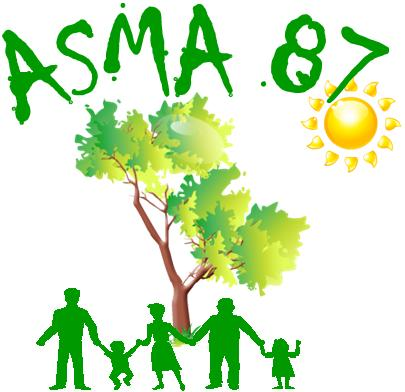 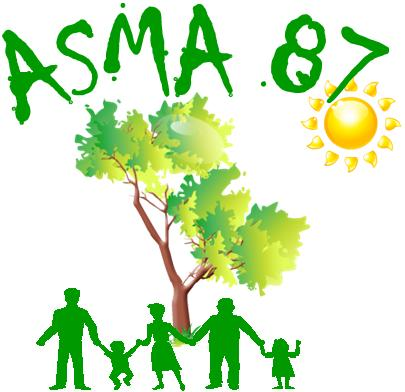 MINISTÈRE DE L’AGRICULTURE, de L’AGROALIMENTAIRE et de la FORÊTL.E.G.TA de Limoges Les Vaseix - 87430 VERNEUIL/VIENNE 05.55.48.44.00    05.55.00.11.40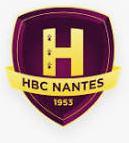 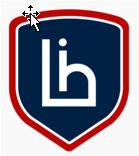 	Contact : asma.hautevienne@gmail.comSite internet : http://asma-hautevienne.comHandball Places pour le match Limoges-NantesAu Palais des Sports de Beaublancle vendredi 26 avril à 20hL’ASMA dispose de 50 places assises pour ce match.Le montant demandé à chaque spectateur (adulte ou enfant) s'établit à 8 €. Les personnes intéressées par cette rencontre voudront bien retourner, avant le 19 avril, le bulletin d'inscription ci-dessous par courriel à : lise.taton@asp-public.frAttention ! Le nombre de places demandées est limité à 4 par agent et pour ses ayant-droit (conjoint + enfant(s) à charge). Règlement à l’ordre de l’ASMA à transmettre avec le bulletin d’inscription à :Lise TATON ASMA ASP DIREEPS 2 rue du Maupas 87040 Limoges cedex 1 avec la mention personnel sur l’enveloppe.Les places vous seront transmises par mail.En cas d’inscriptions trop nombreuses, un tirage au sort sera fait.N'hésitez-pas à laisser votre avis sur le Livre d’Or après avoir participé à une activité. (www.asma-hautevienne.com)INSCRIPTIONINSCRIPTIONNom et prénom de l'agentDirection/serviceTél mobileAdresse courriel (pour recevoir les places)Nombre de places (4 maxi)